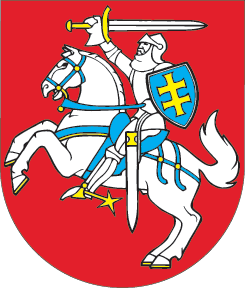 LIETUVOS RESPUBLIKOSVALSTYBĖS IR SAVIVALDYBĖS ĮMONIŲ ĮSTATYMO NR. I-722 13 STRAIPSNIO PAKEITIMOĮSTATYMAS2016 m. rugsėjo 20 d. Nr. XII-2613Vilnius1 straipsnis. 13 straipsnio pakeitimasPakeisti 13 straipsnio 6 dalį ir ją išdėstyti taip:„6. Dalis įmonės turto Valstybės ir savivaldybių turto valdymo, naudojimo ir disponavimo juo įstatymo nustatytais atvejais ir tvarka gali būti perduota kitiems asmenims nuosavybės ar patikėjimo teise Vyriausybės ar savivaldybės tarybos sprendimu. Sprendimo projektą rengianti valstybės ar savivaldybės įmonės savininko teises ir pareigas įgyvendinanti institucija Vyriausybės nustatyta tvarka turi pagrįsti jo atitiktį Valstybės ir savivaldybių turto valdymo, naudojimo ir disponavimo juo įstatyme nustatytiems valstybės ir savivaldybių turto valdymo, naudojimo ir disponavimo juo principams bei įvertinti dėl dalies įmonės turto perdavimo kitiems asmenims kylančią riziką tenkinti įmonės kreditorių reikalavimus Lietuvos Respublikos valstybės biudžeto ar savivaldybių biudžetų lėšomis. Sprendime perduoti įmonės turto dalį kitiems asmenims turi būti nurodyta, kurioje nuosavo kapitalo dalyje – įmonės savininko kapitalo ar turtą, kuris pagal įstatymus gali būti tik valstybės nuosavybė, atitinkančio kapitalo – turi būti registruojamas įmonės turto vertės sumažėjimas.“ 2 straipsnis. Įstatymo įsigaliojimas ir įgyvendinimas1. Šis įstatymas, išskyrus šio straipsnio 2 dalį, įsigalioja 2017 m. sausio 1 d.2. Lietuvos Respublikos Vyriausybė iki 2016 m. lapkričio 30 d. priima šio įstatymo įgyvendinamuosius teisės aktus.Skelbiu šį Lietuvos Respublikos Seimo priimtą įstatymą.Respublikos Prezidentė	Dalia Grybauskaitė